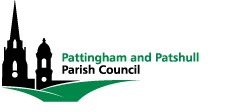 MINUTES OF A PATTINGHAM AND PATSHULL PARISH COUNCIL ANNUAL PARISH MEETING HELD ON MONDAY 15TH APRIL 2019 AT PATTINGHAM VILLAGE HALL ______________________________________________________________________________Present: Councillors:   R Lines (Chairman), D Billson (Vice Chairman), T Mason, M Finch, J Dyas, J Tomlinson, Mrs S Hughes, Members of the public present: Ms L Neal, Mrs J Wood, Mr G Tritton, Mr and Mrs Cowl, Mr and Mrs Lowe, Mr D Francis and Mr and Mrs Jones.Apologies for Absence Apologies of absence were received from Councillors Mrs A Davies, W Hurford and G DeaneMinutes of the previous meetings held on the 16th April 2018 The minutes of the meeting held on the 16th April 2018 were agreed as an accurate and true record of that meeting.To discuss any matters arising from the previous Annual Parish Meeting of the 16th April 2018There were 2 matters arising from the 2018 meeting:-Councillor M Finch was going to write to Councillor Keith James to express his concerns on the issue of the bus service being late, or no bus arriving at all. He was going to ask if there is a report Arriva Midlands have to supply to the County Council regarding failure to fulfil the timetable? Councillor Finch could not recall this item, but the matter has been resolved now that National Express West Midlands have become the bus service operator.A resident expressed concerns about there being no seating in the new bus shelter. When raised at the meeting an oak bench was already on order and was installed shortly after the meeting.Report of the Chairman  The Chairman of the Council Cllr R Lines presented the following report:-Silent Soldier Statues and Street Poppies personalised with the details of our fallen from two world wars proved a popular and poignant reminder of the sacrifice made from the rural communities of Patshull & Pattingham and was a fitting tribute for the 100th anniversary of the signing of the armistice to end the Great War.A Speed Indication Device has been purchased using grant funding from Staffordshire Safer Roads Partnership and with some financial contribution from the Burnhill Green Residents Association and District Member’s grant fund, we have purchased a defibrillator for Burnhill Green. League football matches are once again being played at Pattingham with two youth teams from Trysull Tigers and one senior team from Wombourne choosing to play their home games on our pitch and use our changing room facilities.Sadly, we lost a serving councillor during this final year. Councillor Stuart Hubble died in December – just 6 months after being diagnosed with Motor Neurone Disease. Stu was elected to the parish council in May 2015 and alongside his councillor responsibilities, put his practical skills to good use. He helped lay gravel to firm up some of our Public Right of Ways, installed new signs on the playing fields, helped paint the perimeter fence, and notably bought our football changing rooms back into use with fabric repairs and the sourcing of a replacement Steibel Eltron shower unit. A Damson Tree planted on the village green will be dedicated to Stuart’s memory.Finally, I would like to thank all retiring councillors for their service over the last 4 years. Along with the councillors re-elected uncontested, they can be proud of the achievements made during their term of office; to name but a few: Assisted the St Chads Allotment Group with securing a new 20-year lease on Newgate Field, secured a new 60 year lease on Pattingham Playing Fields and a 15 year lease on Burnhill Green Recreation Ground, completed the Football Pitch Drainage Project, built a new Oak-Framed Bus Shelter, a new Skate Park, a new CCTV System - and we reduced the parish council tax over the term by being resourceful, and controlling budgets; Bravo!Parish ReportsMrs Julie Wood presented the Pattingham & Patshull Over 65 Christmas Lunch Report as detailed below:-The Annual Christmas Lunch was held on 6th December 2018 at Pattingham Village Hall.  It is open to all residents of Pattingham & Patshull who are 65 and older.120  [108 previous year]  residents sat down to the meal, which was excellent, served by Plyvine.  We changed the format slightly, the meal was served and then the children came over and led the singing. We felt the meal flowed much better.  The Guinness Book of Records was presented to the school as a thank you for their hard work.The Raffle made £430.78, which covered the cost of the drinks and hire of the hall. It was agreed at a previous meeting that no gifts would be sent to sick or housebound people who could not attend the meal.We received £2,500 Grant from the Parish Council.At 31st March 2018 we have £7961.87 in the Santander accounts (of which as you know £5000.00 is in trust).It has cost £2,419.20 to put the meal on which is £20.16 per head. No increase from 2017. The Committee is very grateful to the Council, as we could not put this event on without your help.The Annual Return for the Charity Commission will be sent.Julie Wood and Sharon SimmonsPattingham & Patshull Over 65 Christmas Lunch 2018 -2019IncomeApril  	 2018	Santander Interest			  0.65May	“	“”					  0.63Jun	“	“					  0.66Jul	“	“					  0.84Aug	“	“					  0.87Sep	“	“					  2.75Oct	“	“					  2.87Nov	“	“					  2.88Dec	“	“					  2.79Jan 	2019 	“					  2.36Feb	“	“					  2.30Mar	“	“					  2.08Dec 06 Raffle					             430.78June 22 Pattingham & Patshull Grant		           2500.00Dec 11  Cash to bank [surplus raffle  148.45]						                     £2952.46ExpenditureOct  18  Plyvine deposit				            504.00Oct 22   Guinness Book	Records			    10.00Dec 06 Ann Raymond Raffle plants                                  21.00Dec 06  R Lyon Drinks				             153.52Dec 06  Village Hall Hire                                                    97.81Dec 12  Plyvine 120 meals less deposit		            1915.20                    £2701.53SURPLUS					                         250.93	                                                                                      £2952.46In the absence of the Chairman of Pattingham village Hall the Chairman presented the report below:-This is very short as there hasn't been anything major done to the hall this year as we had lots of work done in the previous financial years which has Colin reported about in the past reports.2018/2019 The Pattingham Village Hall is run by a management committee of volunteers. It’s has a caretaker and a secretary who deals with the bookings. This year has seen a change of chair and caretaker. We are very grateful to Colin Ringrose for all his hard work and commitment over the year’s .We are also very grateful to the caretakers Margaret Taylor and Ann Burgess for their loyalty, looking after the hall and keeping it in excellent condition. The new chair is Anna Davies and the new caretaker is Caroline Clarke, who have both settled into their roles smoothly We have a lot of regular users each week and each month we have several one off bookings for parties.  We are financially stable at the moment. We are very happy with the overall success of the village hall this year.The management committee feel that the entrance area and kitchen need refurbishing. Plans are in place to get quotes for the kitchen and entrance area. The management committee have sourced help on directing us on companies that we can access for funding our projects We thank the parish council for their support over the years and especially their continued support with flicks in the sticks Kind regards Anna Davies Chair of Pattingham village hall management Committee Report for Pattingham and Patshull Parish Council – 15.04.19 Pattingham Baby and Toddler Group Our Baby and Toddler group continues to run every Tuesday in term time at the Village Hall and has gone from strength to strength with your support over the past year. With the closure of the Village Pre-school 4 years ago, we remain the only voluntary group in the village to cater specifically to the under three age group. About the GroupAt least 10 children attend each session, with many more often attending. There is a diverse group of carers attending, which includes fathers, grandparents and childminders. We continue to have the support of a committed volunteer every week to assist the parents who run the group and our volunteer makes toast for everyone, which is appreciated by all and healthy for the children, who flock to receive it! Each week, there is free play, with an optional craft activity, and every session ends with group singing, which really helps everybody to feel part of the group, as well as being great fun for the children! The craft activity is very carefully thought out by our Crafts Organiser, and is often themed – for example, we made Mother’s Day cards, decorated Easter eggs and made egg nests for Easter, and made Christmas decorations to go on the Baby and Toddler Group Christmas tree at the Christmas Tree Festival. We also have specially themed sessions (for example, Christmas parties with gifts, Halloween parties, Easter egg hunts) and we have external providers such as photographers attend, or tasters of children’s activities. We continue to build our resources and schedule activities to provide a stimulating and exciting environment for our pre-schoolers. Importance to CommunityWe endeavour to attend as many local events as possible as participants, helping our members to become a greater part of the wider community. For example, we had a tree at the Christmas Tree Festival and a stall at the Christmas Fete.We also have close links with St Chad’s First school and have organised joint activities with their children in the past, which is something we would look to do more of. (Previous examples include a craft activity morning with the nursery children and carol singing for the toddlers at Christmas by Year 4 children.) There are a couple of children who attend the Baby and Toddler Group who also attend St Chad’s Nursery, and this has been very beneficial as it helps to raise awareness of St Chad’s, as well as positively promoting the school in the surrounding area, encouraging parents from outside the village to consider St Chad’s as an option for their children. The sustainability of the village school at the heart of our community is vital to the continued prosperity and vibrancy of the village.Importance to MembersThe Group continues to be a really important service to promote the development of young children from in and around the village and to provide a supportive space for parents and carers to meet together and provide mutual support. We receive regular positive feedback about the impact of our group and how important it is to local parents and children, especially those new to the area, those who live nearby but in small rural communities, or those who do not have their own transport and so rely on the ever-dwindling public services to get in and out of the village. Without the group, those members may begin to find themselves isolated and with very little choice of activities to do with their children.  We really appreciate your continued support of our group, especially with a rise in the room hire costs being imminent. We have negotiated this to avoid a doubling in those costs, but the increase will nevertheless have an impact on our finances. We have considered increasing subs to cover the difference, but we do not want to exclude people based on finances, and also want to remain competitive with Baby and Toddler Groups in other local areas, so that members do not choose to go elsewhere. Your funding of the room hire costs is a significant help, and allows us to still be able to use some members’ subs towards engaging activities for the children and to replace and renew our equipment. Thank you.St Chad’s C of E (VC) First School Governors’ Report to the Annual Parish Meeting (April 2019) Jessica Shulman, Chair of GovernorsThe role of the governing body has changed beyond recognition over the past twenty years, with the statutory responsibilities being placed upon us growing each year. With the introduction of local management of schools and further reforms, governing bodies have become the strategic leaders of schools. We are responsible and accountable in law and in practice for major decisions about the school and its future. Governing bodies are equal partners in leadership with the Headteacher and senior management team. Last summer we saw John Morgan step down completely from the Governing Board. During his time on the Board his contribution and wisdom were greatly valued and we were sad to see him go. Angie Tonks also stepped down from the board. I have taken over as Chair of Governors, Chris O’Gorman remains in place as Vice-Chair. Whilst times change, our values remain the same. This year the Governing Body at St Chad’s focused on the three core functions of Governance as outlined in the Department for Education’s Governance Handbook and the associated Competency Framework for Governance: 1. Setting the strategic direction for our school (in accordance with the School Improvement Plan) 2. Ensuring the school budget is managed appropriately and overseeing the financial performance. 3. Holding the Headteacher to account for the performance of the school.Whilst all Governors serve and meet together at termly Full Governing Board meetings, in order to ensure that we are meeting these functions and to measure our effectiveness, we also sit on committees. It was decided this year to amalgamate some of our core committees into two, rather than four. Resources Committee: considers the management of the budget, receives reports on the School Fund. Supported by the School Business Manager, we evaluate the impact of spending decisions and make sure that money is well spent. This committee also monitors the health, safety and premises for the benefit of the pupils, staff and visitors. Further, this committee monitors staffing, succession planning for recruitment, retention and remuneration. Raising Achievements Committee: working with the Headteacher, this committee considers relevant areas of the school improvement plan. Governors analyse anonymised data on pupil’s achievement; and ask challenging questions to ensure that any identified problems or trends are addressed within a timely manner. Governors are able to make explicit links between the impact of quality teaching and data. Each committee receives the information it needs in a format that enables us to stay focused on our core strategic functions. In addition to their committee membership, Governors undertake link responsibilities, including non-statutory. Governors and staff benefit from these links, Governors in gaining understanding of the School Improvement Plan in action, and staff for experiencing governance. Governor visits into school regularly helps staff, students and parents know who we are and for us to see how policies that we have approved, are put into practice. On a recent visit into school I was able to see in the pupils’ work, on displays and in books that the recent changes we made to the Handwriting Policy have had a huge impact. Foundation Governors ensure that the historic link with the original establishment of the school and its distinctive Christian ethos is sustained and developed. St Chad’s pupils continue to enjoy visits to the Church for Harvest, Christmas, Easter and Leavers services, along with celebrating St Chad’s day. Governors provide professional support and challenge as we carry out our duties. During the last school year, the impact of the Governing Body has facilitated the school’s improvement in the following areas:Replacement of windows, and installation of new security gates and barriers. · Ensuring resources are available to provide quality teaching. · Planning for staffing changes (outside of the school’s control, maternity leave etc.) to minimise disruption to pupils learning. ·Replacement of floor surfacing in the Nursery classroom to improve the learning environment. As Governors, we endeavour to work with staff, parents, carers and children at St Chad’s to achieve the very best outcomes for pupils. We are efficient in appointing and co-opting Governors who bring their breadth of professional experience, and continually keep updated with the current trends and obligations within the education sector. We very much value the work of the Headteacher and dedicated staff in supporting us. We hope that our work also shows how much we value the commitment and hard work of the teachers and all the people who work at St Chad’s. We have 151 children currently in Pre-Nursery through to Year 4. Attendance for 2017/18 was 96.8%. Nationally, school funding remains headline news, and at St Chad’s we are the same as other schools in finding the school budget is squeezed. Despite this, everyone continues to work hard, resulting in our pupils achieving a super set of results: 81% reached a “Good Level of Development” at end of Reception – National 71%, County 75%. 91% met expected standard in Y1 phonics screen – National 82%, County 84% 84% working at or at greater depth in writing Y2 SATs - National 76%, County 78%88% working at or at greater depth in maths Y2 SATs - National 76%, County 78% 88% working at or at greater depth in reading Y2 SATs – National 75%, County 78% In addition to the Out of School club, the school offers football, netball, gymnastics, guitar, flute, violin, choir, art and keyboards as extra-curricular activities. Governors for 2018/9 are as follows: Jessica Shulman - Chair of Governors SEND, Pupil Premium, Looked After Children, Training & Development and EYFS Link. HTPM. Marketing & Communication Parent Governor Chris O’Gorman - Vice-Chair of Governors, Child Protection, Safeguarding and E-Safety Link Parent Governor Maureen Hobbs - Ex-Officio Foundation Governor Alison Colin-Stokes - Foundation Governor, Maths and Music Link Dave Challinor - Foundation Governor, PREVENT, British Values, H&S Link, HTPM Angharad Allingham - LA Governor, Literacy Link Rob Marsh - Chair of Resources Committee, Parent Governor, HR Link, SCR Nominated GovernorJack Attwater - Co-opted Governor, Finance Link Governor Kevin Handley - Chair of Raising Achievements Committee, Sports Premium and IT Link Governor. Parent Governor.Mrs H Finch - Staff Governor Sarah Yeomans - HeadteacherMatters raised by the public present Mr Dave Francis asked for an update on the issues of speeding in the village.  The Chairman informed him that the Speed Indication device had been removed from its temporary location as the battery had run down. There are 2 new poles to be installed and locations have been identified on Clive Road and Wolverhampton Road near the junction with Orchard Close. There is an existing pole that can be used on Westbeech Road.  The statistics recorded from the locating of the SID will give data that if it is proven that there is a need for intervention from the Police and the times that this is required to help with the speeding around the village.Burnhill Green Road has similar issues, and Highways are looking at reducing the speed limit either side of the Snowdon Road junction from the national speed limit (60mph) to 40mph.  With the road then being clearly sign posted, the PCSO’s can use the Speed device to book speeding drivers.  In addition Burnhill Green residents are looking at setting up their own community speed-watch group.Eight members of the public present came to raise their concerns over the Notice of Application to Vary a Premises Licence for the Crown Inn Public House.The main concerns are listed below:-The extension to the times would be detrimental to the village, they are more in suiting with a town or city pub.The noise of patrons leaving the premises, would be unacceptable at 2 am in the morning and being allowed to play live or recorded music until that time would also be detrimental to the village.There is no parking for this premises, therefore patrons visiting would have to park by the Church where there is limited parking or on the double yellow lines causing an obstruction.Those that may walk home from the premises may cause disruption again to residents that live in the area, and disturb also pets that may react to the noise of those walking past their houses.This premises is very different to the other local establishment in the village, the primary difference is that this pub is set in a row of houses, it is not free standing with its own car park.  Therefore the application to alter the opening times should be rejected and the original times should stand.Members of the public were informed that they must write in with their objections, and also attend the licencing hearing on this application to make their views known.A request was made via Cllr J Dyas that the Parish Council look at possibility of having another set of goal sockets installed on the upper field to enable the park goalposts to be relocated. The ground in the current position is very compacted and has no grass. Date of next APM meeting – 20th April 2020  at 7.30 Pattingham Village Hall